Управление Федеральной налоговой службы
по Республике Хакасия
приглашает налогоплательщиков принять участие в вебинарах,  запланированных во 2 квартале 2022 года
Дата и время Тема вебинараДокладчикВремя порегламентуМесто проведения20 апреля 11.00Проактивный порядок налогообложения имущества организаций. Сверка объектов налогообложения.Начальник отдела камерального контроля в сфере налогообложения имущества

Ельцова Н.В.
15ПлатформаООО «Компания Тензор»https://w.sbis.ru/webinar/cf00a62f-b49e-4364-bd97-7d10f9bae6b3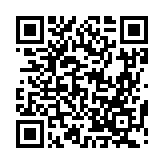 20 апреля 11.00Контролируемые иностранные компании (КИК) и контролирующие лица. Представление Уведомлений об участии в иностранных организациях, Уведомлений о КИК и подтверждающих документов, налоговая ответственностьЗаместитель начальника отдела камерального контроля

Кондратьева Н.Н.
15ПлатформаООО «Компания Тензор»https://w.sbis.ru/webinar/cf00a62f-b49e-4364-bd97-7d10f9bae6b320 апреля 11.00Порядок и сроки выдачи квалифицированной электронной подписи  УЦ ФНС России.Начальник отдела информационной безопасностиАсочаков В.С.15ПлатформаООО «Компания Тензор»https://w.sbis.ru/webinar/cf00a62f-b49e-4364-bd97-7d10f9bae6b318 мая11.00Контролируемые иностранные компании (КИК) и контролирующие лица. Представление Уведомлений об участии в иностранных организациях, Уведомлений о КИК и подтверждающих документов, налоговая ответственностьЗаместитель начальника отдела камерального контроля

Кондратьева Н.Н.15ПлатформаООО «Компания Тензор»https://w.sbis.ru/webinar/60b00165-01e1-40c8-919f-5274dc3d10f0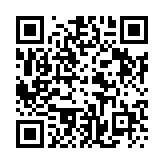 18 мая11.00Государственная регистрация юридических лиц и индивидуальных предпринимателей в налоговом органе в электронном виде: удобно, быстро, незатратно.Государственная онлайн-регистрация бизнеса Заместитель начальника отдела регистрации и учета налогоплательщиковДацюк О.А.15ПлатформаООО «Компания Тензор»https://w.sbis.ru/webinar/60b00165-01e1-40c8-919f-5274dc3d10f018 мая11.00Последствия исключения юридического лица и индивидуального предпринимателя из государственного реестра ЕГРЮЛ / ЕГРИП по решению регистрирующего органа.Заместитель начальника отдела регистрации и учета налогоплательщиков
Зубарев А.Н.15ПлатформаООО «Компания Тензор»https://w.sbis.ru/webinar/60b00165-01e1-40c8-919f-5274dc3d10f018 мая11.00Электронное взаимодействие налогоплательщиков с налоговыми органами.Старший госналогинспектор отдела оказания государственных услуг Новиков А.Г.15ПлатформаООО «Компания Тензор»https://w.sbis.ru/webinar/60b00165-01e1-40c8-919f-5274dc3d10f0